Курпалова Галина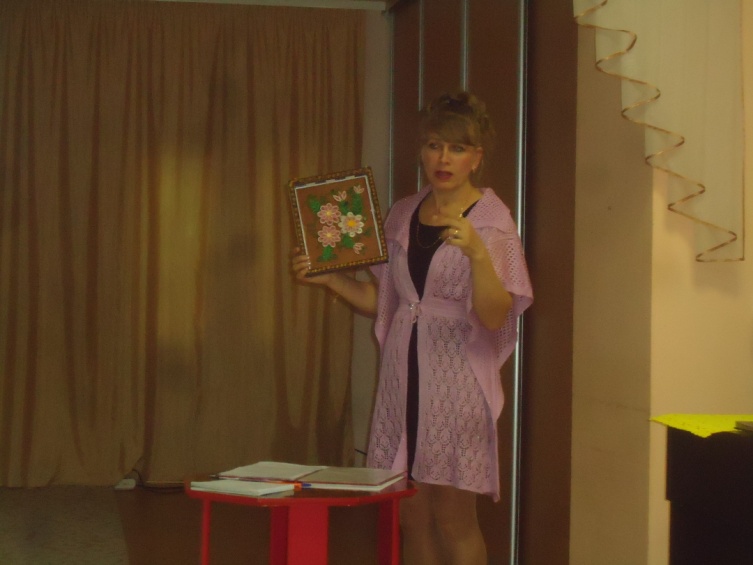 ГригорьевнаДолжность  воспитательОбразование (учебное заведение, год окончания)  Тюменское педагогическое  училище  1985  годСпециальность  дошкольное воспитание Квалификация воспитатель     детского садаСтаж педагогической работы  21 годКатегория  высшаяПовышение квалификации: ГАОУ ТО ДПО ТОГИРРО «Организационно – педагогические основы образовательного процесса в условиях перехода на ФГОС дошкольного образования» 2016 год.Награды: Благодарственное письмо от руководителя депутатской фракции «Единая Россия» Тюменская областная дума «За высокий уровень профессионального мастерства в деле образования детей дошкольного возраста» 2010 год.Работа по самообразованию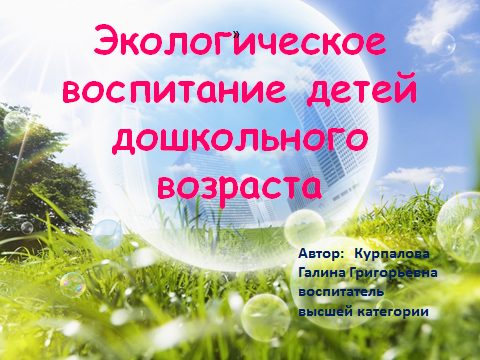 Учебный годТема работыРезультат2013-2014Развитие экологической культуры детей через проект «Экологический календарь»1.Выступление на площадке успешности по самообразованию:«Экологический календарь»2.Открытый показ трудовой деятельности «Поможем Золушке"3.Проведение  итоговой викторины  по экологии«Путешествие в мир цветов»4. Проект по теме самообразования «Развитие экологической культуры детей».2014-2015Экология родного края1.Мастер - класс для педагогов  «Организация экспериментальной деятельности в мини – лаборатории с объектами неживой природы»2. Игра «Где? Что? Когда?» «Знатоки природы»3. Проект по теме «Экология родного края»2015-2016«Формирование экологической культуры детей дошкольного возраста посредством приобщения их к природе»1.Итоговая непосредственно- образовательная деятельность  «Старая сказка на весенний лад»2. Проект по теме самообразования «Экологическое воспитание детей дошкольного возраста»